The University of ChicagoDepartment of Computer Science & MathematicsCombinatorics & Theoretical Seminar 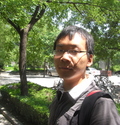 PRESENTS:Youming QiaoUniversity of Technology, Sydneyhttp://itcs.tsinghua.edu.cn/youmingqiao/ “Isometry testing of Hermitian bilinear maps via *-algebras”Abstract:Let F be a finite field of odd characteristic. Suppose we are given two tuples of n by n symmetric (resp. skew-symmetric) matrices vB=(B_1, ..., B_m) and vC=(C_1, ..., C_m) over F. vB and vC are isometric, if there exists an invertible matrix A such that for every i in [m], A^tB_iA=C_i. We present an efficient randomized algorithm to test whether vB and vC are isometric, in time polynomial in n, m, and log |F|. This algorithm is achieved by working with the underlying *-algebra (algebras with an anti-automorphism of order 2) of this problem. Our algorithm breaks an authentication protocol based on 1-sided isomorphism of quadratic forms, proposed by Patarin in 1990's. It also has certain consequence on isomorphism testing of p-groups of class 2 and exponent p, where p is odd. Joint work with Gábor Ivanyos.Tuesday, November 29, 20163:00 pmRyerson 251Host:  Prof. Laszlo Babai*Refreshments during the talk*